FATYM Vranov nad Dyjí, Náměstí 20, 671 03 Vranov nad Dyjí;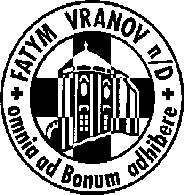 515 296 384, email: vranov@fatym.com; www.fatym.comBankovní spojení: Česká spořitelna č.ú.:1580474329/080021. 4. neděle – slavnost ZMRTVÝCHVSTÁNÍ   PÁNĚ7,30 Štítary – mše svatá + tichá sbírka na varhany7,30 Vratěnín – mše svatá9,00 Plenkovice –  mše svatá9,15 Vranov –  mše svatá + křest10,15 Olbramkostel – mše svatá11,11 Lančov – mše svatá + křest22. 4. pondělí v oktávu velikonočním7,30 Štítary – mše svatá 7,30 Vratěnín – mše svatá9,00 Plenkovice –  mše svatá9,15 Vranov –  mše svatá 10,15 Olbramkostel – mše svatá11,30 Šumná – mše svatá 23. 4. úterý v oktávu velikonočním16,00 Uherčice – mše svatá v domě slečny Součkové18,06 Štítary – mše svatá24. 4. středa v oktávu velikonočním – sv. Jiří, mučedníka7,30 Olbramkostel – mše svatá17,00 Šumná – svatá půlhodinka18,00 Lančov – bohoslužba slova25. 4.  čtvrtek v oktávu velikonočním – sv. Marka, evangelisty17,00 Vranov – mše svatá18,00 Šumná – mše svatá26. 4. pátek v oktávu velikonočním8,00 Vranov – mše svatá16,30 Olbramkostel – mše svatá18,00 Plenkovice – mše svatá18,06 Štítary – mše svatá + příprava biřmovanců27. 4. sobota v oktávu velikonočním16,00 Podmyče – mše svatá28. 4. neděle Božího Milosrdenství7,30 Štítary – poutní mše svatá ke sv. Jiří7,30 Vratěnín – mše svatá9,00 Plenkovice –  mše svatá9,15 Vranov –  mše svatá + sbírka na kostel10,15 Olbramkostel – mše svatá11,11 Lančov – mše svatá Heslo: Teď čas ještě dostáváš, obrácení odkládáš? 21. 4. Štítary – tichá sbírka na varhany 27. 4. Štítary fara – spolčo Sluníčko od 16 h. 28. 4. Štítary 7,30 pouť, 28. 4. Korolupy kulturní dům 14,00 – kulturně zábavné odpoledne, 1. 5. pěší pouť mužů odchod Vranov od kostela v 9,30, 3. – 5. 5. Vranov – celostátní setkání SČS, 8. 5. Dívčí pěší pouť odchod od kostela ve Vranově v 6,00